RezimeKontekst Glavni cilj projekta i podciljeviCiljne grupe AktivnostiOčekivani rezultati (molimo vas da kvantifikujete rezultate gde je to moguće) MonitoringProfil organizacijeIskustvo u upravljanju projektima9. Lista relevantnih projekata (izlistajte sve relevantne projekte) a. Naziv projekta: b. Geografska pokrivenost i oblast rada: c. Period trajanja projekta: d. Vrednost projekta: e. Rezultati projekta: f. Donator projekta: Prilog A: Plan aktivnosti (navedite sve predviđene aktivnosti)Prilog B: Okvir za praćenje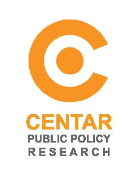 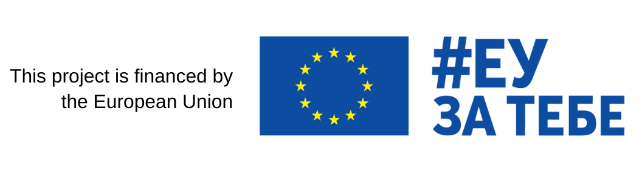 New employment: Promoting rights of digital workers in SerbiaNew employment: Promoting rights of digital workers in SerbiaNew employment: Promoting rights of digital workers in SerbiaObrazac za prijavuObrazac za prijavuNaziv organizacijeMatični broj (ako postoji)Naziv projektaCilj projektaGeografska pokrivenost projektaDatum početkaDatum završetkaIznos za finansiranjeu EURKontakt osobaIme, pozicija, telefon, e-mailPodcilj 1: Podcilj 1: Podcilj 1: Podcilj 1: Podcilj 1: Podcilj 1: Podcilj 1: Podcilj 1: Podcilj 1: Podcilj 1: Podcilj 1: Podcilj 1: Podcilj 1: Podcilj 1: Podcilj 1: Podcilj 1: AktivnostiAktivnostiAktivnostiVremenski okvirVremenski okvirVremenski okvirVremenski okvirVremenski okvirVremenski okvirVremenski okvirVremenski okvirVremenski okvirVremenski okvirVremenski okvirVremenski okvirKratak opis aktivnosti AktivnostiAktivnostiAktivnostiKratak opis aktivnosti 1.11.21.3X1.4Podcilj 2: Podcilj 2: Podcilj 2: Podcilj 2: Podcilj 2: Podcilj 2: Podcilj 2: Podcilj 2: Podcilj 2: Podcilj 2: Podcilj 2: Podcilj 2: Podcilj 2: Podcilj 2: Podcilj 2: Podcilj 2: AktivnostiAktivnostiAktivnostiVremenski okvirVremenski okvirVremenski okvirVremenski okvirVremenski okvirVremenski okvirVremenski okvirVremenski okvirVremenski okvirVremenski okvirVremenski okvirVremenski okvirKratak opis aktivnosti AktivnostiAktivnostiAktivnostiKratak opis aktivnosti 2.12.22.32.4Podcilj 1Podcilj 1Podcilj 1Podcilj 1Naziv aktivnosti 1Indikator (koji je pokazatelj za svaku aktivnost kako bi se postigao cilj)Target(Razvrstano prema polu i uzrastu)Načini verifikacijeNapomenePodcilj 2.Podcilj 2.Podcilj 2.Podcilj 2.Naziv aktivnosti 2Indikator (koji je pokazatelj za svaku aktivnost kako bi se postigao cilj)Target(Razvrstano prema polu i uzrastu)Načini verifikacijeNapomene